БУДЬТЕ ВНИМАТЕЛЬНЫ!Уважаемые участники ЕГЭ, родители, учителя!В Интернете существует множество ресурсов, предоставляющих разного рода платные услуги, якобы позволяющие повлиять на результат ЕГЭ (например, вам предлагают купить «задания ЕГЭ» и даже «готовые ответы» ЕГЭ). Рособрнадзор предостерегает вас от обращений к услугам подобного рода и призывает не доверять такой информации.Напоминаем, что настоящие экзаменационные задания ЕГЭ текущего года – контрольные измерительные материалы (КИМ) – участники увидят непосредственно на экзамене. Это обязательное требование технологии подготовки и проведения ЕГЭ.Сотни тысяч вариантов КИМ ЕГЭ автоматически формируются из Федерального банка тестовых заданий, который обновляется ежегодно, пополняясь оригинальными заданиями. Каждому варианту КИМ ЕГЭ присваивается уникальный штрих-код и индивидуальный номер.КИМ печатаются накануне экзаменов и доставляются в регионы непосредственно перед проведением каждого экзамена. При тиражировании, упаковке и доставке экзаменационных материалов в регионы организаторы ЕГЭ обязаны строжайше соблюдать меры информационной безопасности. Виновные за нарушение правил организации ЕГЭ, в частности, за несанкционированное разглашение информации, содержащейся в КИМ, несут ответственность, включая уголовную, в соответствии с законами Российской Федерации.С этой же целью проводится мониторинг различных Интернет-ресурсов, предоставляющих услуги, так или иначе связанных с ЕГЭ. Некоторые сайты не просто вводят пользователей в заблуждение, а идут на откровенное нарушение закона, предлагая приобрести «свидетельства» о результатах ЕГЭ, «ответы» на задания ЕГЭ или «быстро» узнать свой результат ЕГЭ. Как показывает практика, мошенники, получая с доверчивых граждан деньги, в лучшем случае высылают варианты КИМ прошлых лет, варианты открытого сегмента Федерального банка тестовых заданий или демоверсии, в худшем – пользователь не получает ничего.Предостерегаем Вас от пользования подобными услугами.Вот лишь некоторые примеры сайтов, рассчитывающих на доверчивого потребителя:http://www.e-g-e.ru/http://www.hackege.ru/http://www.rezultatege.ruи т.п.Если Вы столкнулись с подобного рода предложениями на других Интернет-ресурсах, просим сообщить об этом по адресам: webmaster@ege.edu.ru или press@obrnadzor.gov.ru.Также стоит иметь в виду, что используемые при проведении пробных экзаменов тесты (если они официально не применяются для определения текущей контрольной оценки), предназначены только для ознакомления с процедурой ЕГЭ, с правилами заполнения бланков.  Чтобы не растеряться на экзамене, достаточно посвятить этому несколько часов. Также Вы можете бесплатно воспользоваться материалами, размещенными на нашем официальном информационном портале единого государственного экзамена: распечатать бланки, пройти он-лайн тестирование, посмотреть видеоконсультацию по предмету или процедуре экзамена и т.д.Имейте в виду, что при подготовке к экзамену важно не «натаскивание» на ЕГЭ, а повторение школьной программы в рамках обычного образовательного процесса.Основной литературой для подготовки к экзамену должны быть школьные учебники из списка, рекомендованных Министерством образования и науки РФ. Для дополнительной подготовки, ознакомления со структурой и содержанием заданий пользуйтесь открытым сегментом Федерального банка тестовых заданий и демонстрационными вариантами ЕГЭ, которые можно бесплатно найти на нашем портале http://www.ege.edu.ru/ или на сайте ФИПИ.При выборе печатного пособия по подготовке к ЕГЭ следует иметь в виду, что ни одно из них не содержит таких вариантов КИМ, которые будут использованы непосредственно на самом экзамене.Все пособия, в названиях которых есть указание на текущий учебный год, должны соответствовать спецификации и демонстрационному варианту КИМ данного года, а также содержать ссылки на утвержденные документы или их проекты, размещенные на сайте ФИПИ.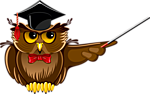 ПредметВремя проведенияФИО учителяРусский языквторникСтупак Татьяна СергеевнаМатематикачетвергПолышева Галина ВитальевнаБиологияпятницаТюлебергинова Валентина АлександровнаИсториясредаСтупак Вадим ЕвгеньевичОбществознаниепонедельникСтупак Вадим ЕвгеньевичХимиясубботаТюлебергинова Валентина АлександровнаФизикасредаБатырева Лариса Владимировна